Министерство образования и науки РФПермский государственный национальный исследовательский университетФилософско-социологический факультет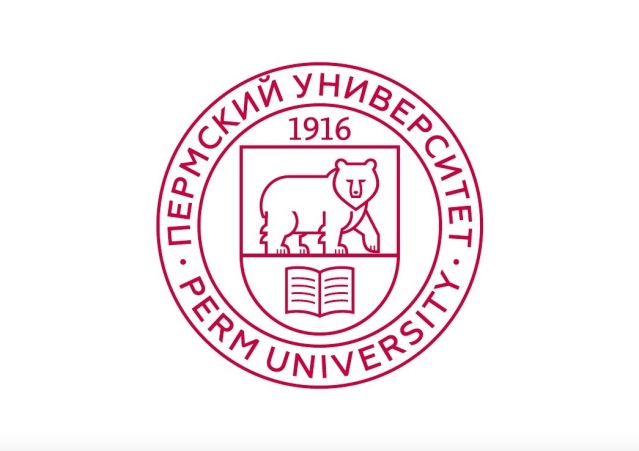 ПРОГРАММАМеждународной научно-практической конференции 
«Methodology of the Humanities», посвященной 100-летию Пермского университета12 октября 2016 г.г. ПермьОрганизационный комитетПредседатель оргкомитета – Береснева Наталья Ириковна, д. филос. н., декан философско-социологического факультета ПГНИУЗаместитель председателя оргкомитета – Внутских Александр Юрьевич, д. филос. н., зам. декана философско-социологического факультета ПГНИУ по наукеЧлены оргкомитета:Березина Елена Михайловна – заведующая кафедрой истории философии, кандидат философских наук, доцент кафедры истории философииЖданова Светлана Юрьевна – заведующая кафедрой психологии развития, доктор психологических наук, профессор кафедры психологии развитияИльиных Ольга Павловна – кандидат философских наук, доцент кафедры философииКорниенко Дмитрий Сергеевич – доктор психологических наук, профессор кафедры психологии развитияМалкова Елена Вячеславовна – кандидат философских наук, доцент кафедры философии, куратор направления подготовки «Организация работы с молодежью»Осмоловская Александра Андреевна – ассистент кафедры философииОбщий регламент работы Международной научно-практической конференции«Methodology of the Humanities»12 октября 2016 г.13.00 – регистрация участников конференции (ауд. 202, корп. 8)Секция №1 (ауд. 202, корп. 8)13.30-15.00 Луис де Лесиа (доктор наук, профессор психиатрии и наук о поведении Медицинского института Стэнфордского университета, США) «Нейробиология отвечает философии: нейронные основы нравственных решений»15.00 – 15.30 – кофе-брейк15.30-18.00 Георгий Сарвари (доктор наук, специалист в области коучинга и развития организаций, директор компании «Neosys Organisational Development and Consulting Ltd, Венгрия) Интерактивный мастер-класс «Как возродить воина внутри себя?»18.00 – 19.00 Хайнц-Дитер Кнёлль (доктор наук, профессор Люнебургского университета Лейфана, Германия)«История русской и советской психологии: первые результаты библиометрического исследования»Секция №2 (ауд. 503, корп. 8)13.30 – 15.00 Александр Алексеевич Строканов (доктор наук, профессор Линдонского государственного колледжа, директор Института русского языка, истории и культуры, США) «Может ли русская классическая литература помочь в понимании глобальной политики современности?»15.00 – 15.30 – кофе-брейк (ауд. 202, корп. 8)15.30 – 16.30 Беверли Мун (доктор наук, декан Факультета послевузовского образования, Государственный университет Дельта, США) Кристи Риддл (доктор наук, исполнительный директор Центра помощи иностранным студентам, Государственный университет Дельта, США), Мишель Джохансен (доктор наук, профессор, координатор Программы повышения качества образования, Государственный университет Дельта, США).«Опыт международного уровня: совершенствование навыков межкультурного общения в сфере гуманитарных наук и за ее пределами»16.30 – 17.00 – демонстрация фильма о Философско-социологическом факультете ПГНИУ.17.00 – 18.00 Марина Владимировна Калашникова (кандидат филологических наук, доцент кафедры теории и методики преподавания искусств и гуманитарных наук Факультета свободных искусств и наук Санкт-Петербургского государственного университета)«Методологические проблемы современного университетского образования»Секция №3 (ауд. 512, корп. 8)15.00 – 15.30 – кофе-брейк (в ауд. 202, корп. 8)15.30 - 17.00 Чарльз МакАдамс (вице-президент по академическим вопросам, проректор Государственного университета Дельта, США) «Шесть составляющих эффективного руководства в высшем образовании» 17.00 – 20.00 Пол Эйткен (доктор наук, преподаватель Университета Бирмингема, консультант в области управления,  исполнительный директор ООО «Mastering Leadership Agility», Великобритания)«Актуальные вопросы исследования и практики лидерства».Аннотации выступлений и мастер-классов участниковМеждународной научно-практической конференции«Methodology of the Humanities»Секция №1 (ауд. 202, корп. 8)13.30-15.00 Луис де Лесиа (Стэнфордский университет, США)НЕЙРОБИОЛОГИЯ ОТВЕЧАЕТ ФИЛОСОФИИ: НЕЙРОННЫЕ ОСНОВАНИЯ ПРИНЯТИЯ ЭТИЧЕСКИХ РЕШЕНИЙАннотация: На многовековой вопрос о влиянии эмоций (например, в работе Дэвида Юма) или разума (в работах Иммануила Канта) на наши моральные решения сегодня пытаются ответить, используя методы нейробиологии. Я поделюсь фактами, полученными в ходе исследований с участием людей, свидетельствующими, что разные участки мозга (префронтальная кора головного мозга и миндалина) активируются при принятии моральных решений, например, при попытке разрешить «проблему вагонетки». Существует теория, что в основе нравственности лежат два основных принципа: справедливость и сочувствие. Я продемонстрирую доказательства обеих концепций, полученных в ходе опытов с животными: недавно были проведены эксперименты по выявлению нейронного механизма, который может лежать в основе поведения, обусловленного «нравственностью». После презентации мы обсудим философский вопрос о перспективах и ограничениях нейробиологии.NEUROSCIENCE MEETS PHILOSOPHY: THE NEURONAL BASIS OF MORAL DECISION MAKINGAnnotation: The centuries-old discussion about the role of the feelings (exemplified by David Hume’s work) or reason (proposed by Emmanuel Kant) on our moral decisions is now being addressed using neuroscience methods. I will show data obtained from humans indicating that different brain structures (prefrontal cortex and amygdala) are activated when making moral decisions such as those involved in the trolley problem. Several authors have proposed that morality is based on two pillars: fairness and empathy. I will show evidence of both constructs in animals, as well as recent experiments testing which neuronal mechanisms may underlie “morally”-driven behaviors. A general discussion will follow about the perspectives and limitations of neuroscience approaches to philosophical debate.15.30-18.00 Георгий Сарвари (ООО «Neosys Organisational Development and Consulting», Венгрия)ИНТЕРАКТИВНЫЙ МАСТЕР-КЛАСС «КАК ВОЗРОДИТЬ ВОИНА ВНУТРИ СЕБЯ?»Аннотация: в рамках мастер-класса будут обсуждаться реальные жизненные ситуации, а также проблемы, связанные с нахождением внутреннего потока энергии и самопрезентацией. «Воин внутри себя» это не только солдат, охраняющий границы, но также и боец на передовой, кто может, при необходимости, создать границы для окружения. Он самурай, мастер защиты, но, если это необходимо – он и мастер конфронтации и атаки, поддерживающий целостность границ. «Мягкая сила» является принципом, определяющим лидерство, она позволяет найти и сохранить баланс между агрессивным представлением своего Я и пассивным отступлением. Сбалансированный подход определяет гармонию в рамках модели лидерства. Непременными составляющими тренировки «воина внутри себя» являются: необходимость осознавать свои собственные ограничения, анализировать ситуацию и понимать внутренние и внешние границы.INTERACTIVE WORKSHOP «THE BIRTH OF THE INNER WARRIOR»Concept: working out real life situations, problems connecting with inner energy flow and self representation.1. The inner warrior is not just a soldier protecting borders, but also a fighter on the front line who is able to represent the borderlines outwards as well, if necessary. He is a samurai who is a master of defense and, if necessary, of confrontation and attack, retaining his integrity.2. Gentle force is a determinant leadership principle that is able to find and keep a balance between aggressive self-extension and passive retreat. Balanced appearance creates harmony within the leadership model.3. The indispensable requisites of training the inner warrior are: making him conscious of his own limitations, analyzing the situation and mapping inner and external boundaries.18.00 – 19.00 Хайнц-Дитер Кнёлль (Люнебургский университет Лейфана, Германия)ИСТОРИЯ РУССКОЙ И СОВЕТСКОЙ ПСИХОЛОГИИ: ПЕРВЫЕ РЕЗУЛЬТАТЫ БИБЛИОМЕТРИЧЕСКОГО ИССЛЕДОВАНИЯАннотация: Начиная с XIX века в России, появляются и работают крупные психологи. В условиях царской России исследования многих из них приводили к столкновению с позицией церкви, а также с государственной цензурой. В советский период психологическая наука в СССР также испытывала определенное идеологическое давление. После 1991 года российская психологическая наука во все большей мере начинает соответствовать международным стандартам. Автор ознакомит слушателей с первыми результатами библиометрического исследования вклада отечественных психологов переходного (от СССР к постсоветской России) периода.HISTORY OF RUSSIAN AND SOVIET PSYCHOLOGY: THE FIRST RESULTS OF BIBLIOMETRIC RESEARCHAnnotation: From the beggining of XIX century great psychologists have started their work in Russia. In tsarist Russia their researches have been at variance with ideology of religion and public censorship. In Soviet Union times in USSR psychology as a science was also under some ideological pressure. Since 1991 the Russian psychological science has corresponded with international standards. The author is to acquaint the audience with first results of bibliometric research of contribution of domestic psychologists who were working during the transitional period (from USSR to Post-Soviet Russia).Секция №2 (ауд. 503, корп. 8)13.30 – 15.00 Александр Алексеевич Строканов (Линдонский государственный колледж, США)МОЖЕТ ЛИ РУССКАЯ КЛАССИЧЕСКАЯ ЛИТЕРАТУРА ПОМОЧЬ В ПОНИМАНИИ ГЛОБАЛЬНОЙ ПОЛИТИКИ СОВРЕМЕННОСТИ?Аннотация: Предпринята попытка интерпретации романа Ф.М. Достоевского «Преступление и наказание» с позиций политологии: автор устанавливает параллель между идеей исключительности Раскольникова и современной внешней политикой США, основанной на концепции Американской исключительности. Новое прочтение классического романа позволяет глубже понять актуальность заложенных в нем идей и соотнести эти идеи с сознанием современной американской политической элиты.THE CAPABILITY OF RUSSIAN CLASSICAL LITERATURE TO HELP US TO COMPREHEND THE GLOBAL POLITICS OF MODERN SOCIETYAnnotation: The lecture contains an attempt to interpret the novel "Crime and punishment" by F. M. Dostoyevsky from the position of political science. The lector establishes a parallel between the idea of exclusiveness of Raskolnikov and modern foreign policy of the USA based on the concept of the American exclusiveness. Re-read of the classical novel with taking into account nowadays’ political relations would give us the deeper understanding of the relevance of the ideas put in the novel, and to correlate these ideas to consciousness of modern American political elite.15.30 – 16.30 Беверли Мун, Кристи Риддл, Мишель Джохансен (Государственный университет Дельта, США).ОПЫТ МЕЖДУНАРОДНОГО УРОВНЯ: СОВЕРШЕНСТВОВАНИЕ НАВЫКОВ МЕЖКУЛЬТУРНОГО ОБЩЕНИЯ В СФЕРЕ ГУМАНИТАРНЫХ НАУК И ЗА ЕЕ ПРЕДЕЛАМИАннотация: Государственный университет Дельта расположен в северо-западной части штата Миссисипи, известного своим национальным колоритом. Руководство университета приняло решение, что их студенты, большинство из которых родом из географически близких регионов, смогли бы получить бесценный опыт общения с представителями других культур, который бы пригодился в будущем студентам – приезжим и местным – не только для дружеского общения, но и для их последующего карьерного роста. Авторы презентации намерены обсудить внедрение плана «the Quality Enhancement Plan» - так называемого «плана повышения качества сотрудничества», целью которого является в течение пяти лет повысить уровень понимания и принятия студентами людей, принадлежащих к разным культурам.A WORLD CLASS EXPERIENCE: IMPROVING CULTURAL COMPETENCY IN THE HUMANITIES AND BEYONDAnnotation: Delta State University is a regional university located in the Mississippi Delta. The institution determined that many of its students, the majority of whom are local to the region, would benefit from improved intercultural communication skills that would serve them both locally and in global contexts. The presenters will discuss the implementation of the Quality Enhancement Plan, a five year effort to significantly impact the students’ understanding and interactions with cultures not their own.17.00 – 18.00 Марина Владимировна Калашникова (Факультет свободных искусств и наук, Санкт-Петербургский государственный университет, Россия)МЕТОДОЛОГИЧЕСКИЕ ПРОБЛЕМЫ СОВРЕМЕННОГО УНИВЕРСИТЕТСКОГО ОБРАЗОВАНИЯАннотация: Вопрос о том, чему учить в университетах, поднимается чаще, чем вопрос как учить. Между тем он не менее важен и не в меньшей степени связан с тем, насколько адаптированным, востребованным и социально активным будет выпускник. Кажется, что индивидуализация процесса обучения в вузе – это понятная и общепринятая идея, но как ее реализовать в пространстве современного вуза, где обучение – процесс массовый? Что важнее для современного молодого человека – профессиональная подготовка или индивидуальное развитие? Какова роль вуза в процессе становления личности? Эти и другие вопросы нуждаются в обсуждении, потому что на них простых ответов. И есть опыт, который тоже можно попробовать обсудить. Данный доклад и есть приглашение к обсуждению.METHODOLOGICAL PROBLEMS THAT OCCUR DUE TO THE MODERN STYLE OF EDUCATION IN UNIVERSITIES.Annotation: In universities the question what to teach rises more often than the question how to teach. Nevertheless the second one has the same importance because of the levels of adaptation, social activity and occupational demand we are expecting to see in the future graduates. The idea of using an individual way of training to every student in universities seems to be clearly understood and conventionally accepted, but here is the question: is that possible to actualize such an idea in the field of our contemporary education, which is routed to teach massive flow of people? How should the young man prioritize vocational training and individual development? What is the role of university in the process of person’s growth? These questions have to be answered because there are no simple answers given yet. Hopefully, there is enough experience we have accumulated to these days, which would help us to figure these issues out. If you are interested to take part in the discussion of these stated questions, then we will be very glad to listen to your point of view.Секция №3 (ауд. 512, корп. 8)15.00 – 15.30 – кофе-брейк (в ауд. 202, корп. 8)15.30 - 17.00 Чарльз МакАдамс (Государственный университет Дельта, США) ШЕСТЬ СОСТАВЛЯЮЩИХ ЭФФЕКТИВНОГО РУКОВОДСТВА В ВЫСШЕМ ОБРАЗОВАНИИАннотация: Будут представлены 6 неотъемлемых аспектов лидерства, которыми должен пользоваться каждый руководящий сотрудник образовательной организации, желающий быть эффективным лидером. Противоречивые свойства управления и проявления лидерских качеств будут подробно рассмотрены с учетом опыта, накопленного лучшими руководящими работниками организаций высшего образования.SIX ELEMENTS OF EFFECTIVE LEADERSHIP THAT DRIVE SUCCESS IN HIGHER EDUCATION AND THE ABSTRACTAnnotation: The presentation provides an overview of six elements of leadership that every executive in higher education must use to be an effective leader. Differences in management versus leadership are explored as well as best practices in executive decision-making in higher education.17.00 – 20.00 Пол Эйткен (Университет Бирмингема, ООО «Mastering Leadership Agility», Великобритания)АКТУАЛЬНЫЕ ВОПРОСЫ ИССЛЕДОВАНИЯ И ПРАКТИКИ ЛИДЕРСТВА Аннотация: Известные исследования по лидерству в основном направлены на разбор роли и поведения «лидера». Значительно меньше внимания было уделено процессу «лидерства» - двустороннему взаимодействию между теми, кто несет ответственность за вклад других людей, и теми, кто делает этот вклад. В результате настоящая и ежедневная практика руководства понятна намного меньше: не всегда возможно учесть систематическое и культурное влияние на решения руководства, которые требуют дисциплины исследовательского подхода. Пока научное сообщество абстрактно изучает влияние различных форм «лидерства», в реальном мире можно наблюдать нравственные аспекты, которые проявляются в многообразных замыслах и целях лидеров. Изучая этот феномен более глубоко, мы имеем возможность предложить альтернативные способы реализации лидерства, а также шанс получить иные его результаты.CONTEMPORARY ISSUES IN LEADERSHIP RESEARCH AND PRACTICEAnnotation: The extant leadership research has mainly concentrated on deconstructing the role and behavior of the ‘leader’. Far less attention has been paid to the process of ‘leadership’; a two-way interaction between those responsible for other people’s contributions and the people making them. As a result, actual and everyday leadership practice in the real world is much less understood, and also fails to take account of the systemic and cultural influences on leadership enactment, which require an inter-disciplinary research approach. Whilst the academic community tends to be relatively ‘values’ free in exploring the impact of different forms of leadership, our real world observations indicate moral dimensions which are played out through diverse leadership intents and purposes. By studying these phenomena more closely, we have an opportunity to suggest alternative ways of conducting leadership, with the chance of obtaining different outcomes.